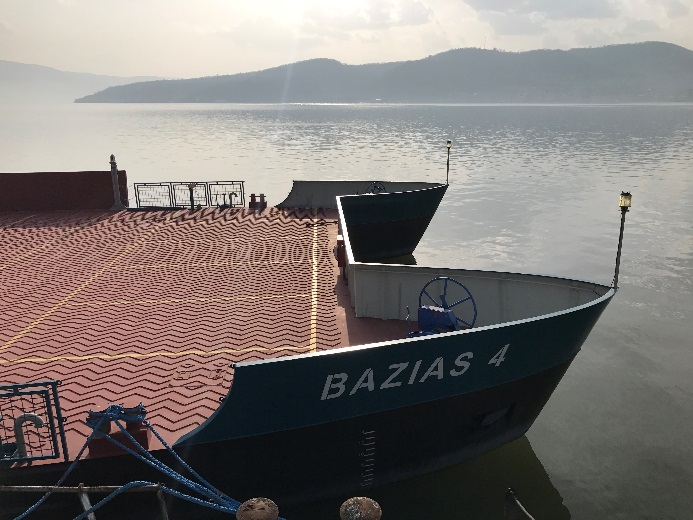 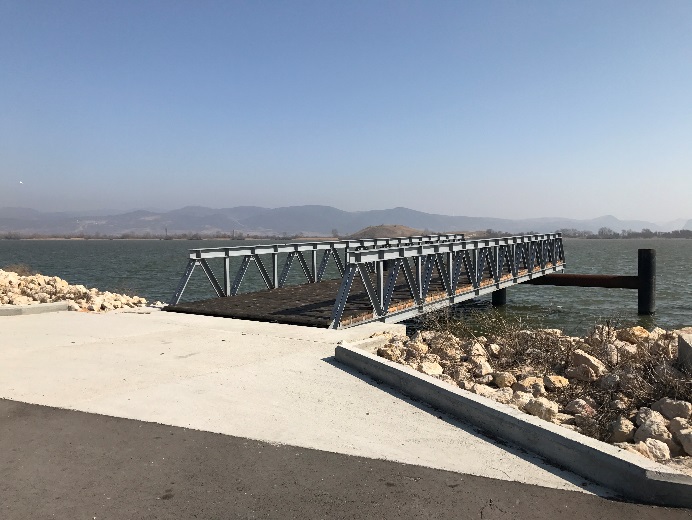 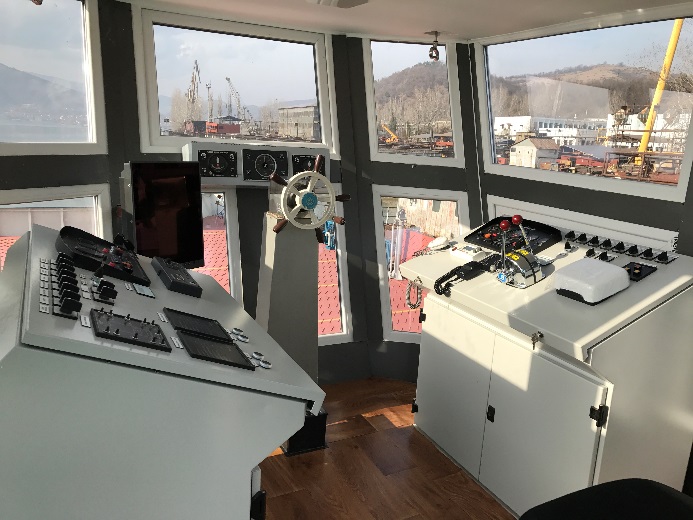 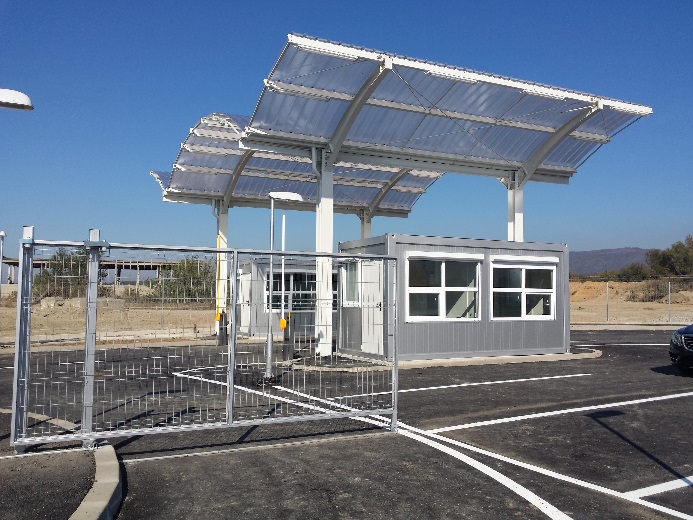 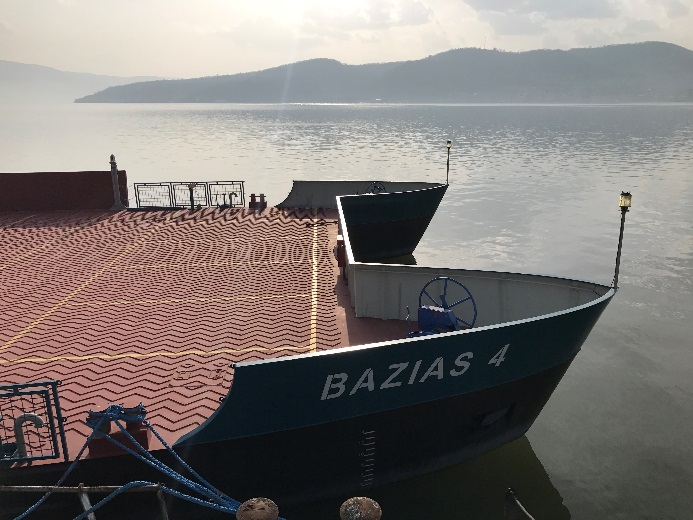 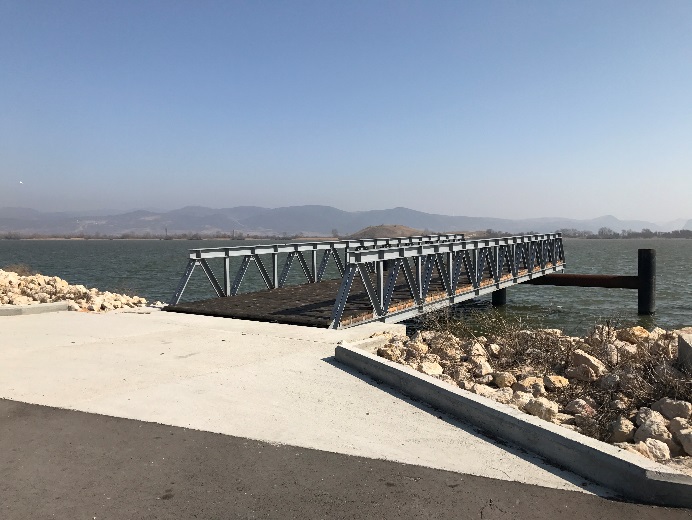 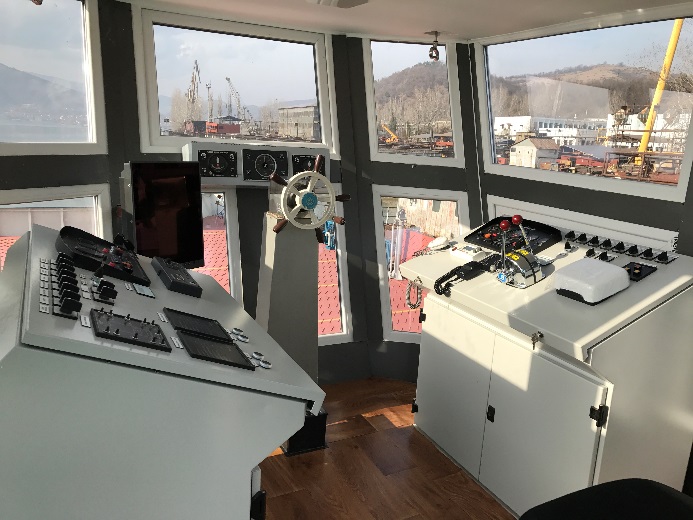 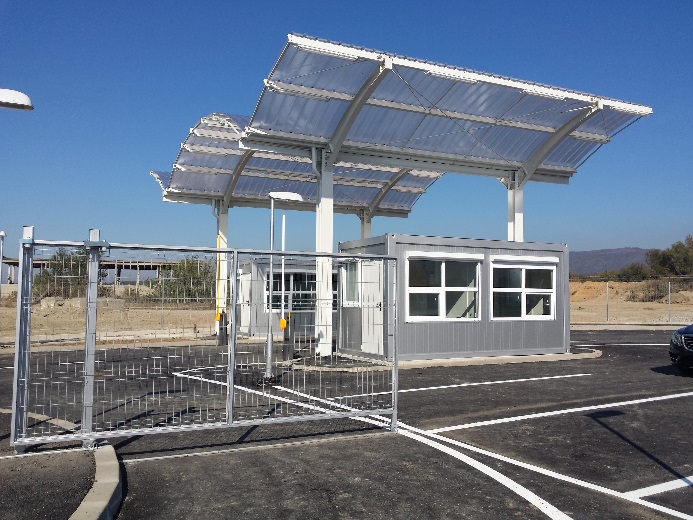 Project informationProject informationCALL FOR PROPOSALS2MIS-ETC:1345PRIORITY AXIS:1.Economic and Social DevelopmentMEASURE:1.1 Support for local/regional economic and social infrastructurePROJECT TITLE:Point for Crossing the Danube by Ferry between Moldova Noua and Golubac LocalitiesACRONYM:Moldova Noua FerryDURATION:13.12.2013 – 31.12.2016IPA FUNDS CONTRACTED:1.999.772,39TOTAL FUNDS CONTRACTED:2.352.673,40ABSORBTION RATE (%):42,07PROJECT OBJECTIVE(S):Balanced economic and social development of the Danube Clisura - border area between Serbia and Romania, through promoting of joint actions to stimulate cross-border economic relations, while supporting economic diversification and capitalizing the historical, cultural and natural values in the framework of joint cross-border projects aiming development of inter-modal transport infrastructure and economic services.Increasing the overall competitiveness of the economy in Moldova Noua and Golubac areas by making inter-modal river transport infrastructure.Stimulation of interregional cross-border cooperation by promoting economic exchanges on both Danube shores, as the main means of economic and social development.Increasing life quality of communities from Danube Clisura cross-border area, by achieving an integrated economic and touristic offer and a program of Romanian-Serbian joint actions.SHORT DESCRIPTION OF THE PROJECT:DEGREE OF ACHIEVEMENT OF INDICATORS: RESULTS ACHIEVED: R1: Realization of an inter-modal river transport infrastructure and of a border crossing point with direct implications on the investment attractiveness, economic and social development and tourism in the Moldova Noua-Golubac border area: 1 ferry was purchased, connection road to ferry access Usije rehabilitated and new border crossing point on the Serbian side was constructed (but it is not functional yet).R2: Increasing the economic and tourism interest for Moldova Noua and Golubac localities and their surroundings - Not the case yetR3: Increasing life quality of inhabitants in Moldova Noua and Golubac - Not the case yetR4: Creation of new permanent jobs - Not the case yetPartnership informationCOUNTRYCOUNTY/DISTRICTBUDGET(EURO)CONTACT DETAILSLEAD PARTNER:Caras-Severin County CouncilRomaniaCaras-Severin1.008.383,80Resita,  Piata 1 Decembrie No.1Tel. 40 255 211 420PARTNER 2:City of Moldova NouaRomaniaCaras-Severin656.449,60Moldova Noua, Nicolae Balcescu street, no.26Tel. 0 255 540997PARTNER 3:Golubac MunicipalitySerbiaBranicevski247.071,00Golubac, Cara Lazara  15Tel. +38112678128PARTNER 4:Veliko Gradiste MunicipalitySerbiaBranicevski440.769,00Veliko Gradiste, Zitni Trg 1Tel. +381 12 662 120